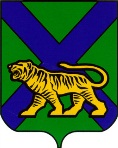 ТЕРРИТОРИАЛЬНАЯ ИЗБИРАТЕЛЬНАЯ КОМИССИЯ
МИХАЙЛОВСКОГО РАЙОНАРЕШЕНИЕс. Михайловка Об утверждении текста избирательного бюллетеня для голосования на  дополнительныхвыборах депутатов Думы Михайловскогомуниципального  района пятого созывапо одномандатным  избирательнымокругам № 8, № 10,назначенных на 10 сентября 2017 годаВ соответствии со статьей 63 Федерального закона «Об основных гарантиях избирательных прав и права на участие в референдуме граждан Российской Федерации», статьями 26, 74 Избирательного кодекса Приморского края, территориальная избирательная комиссия Михайловского района  РЕШИЛА:          1. Утвердить текст избирательного бюллетеня для голосования на дополнительных выборах депутата Думы Михайловского муниципального района пятого созыва по одномандатному избирательному округу № 8 согласно приложению.          2. Утвердить текст избирательного бюллетеня для голосования на дополнительных выборах депутата Думы Михайловского муниципального района пятого созыва по одномандатному избирательному округу № 10 согласно приложению.         Председатель комиссии			                                    Н.С. ГорбачеваСекретарь комиссии                                                                     В.В. Лукашенко 14.08.2017                           61/418